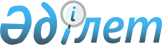 "Темір жол вокзалдары қызметін ұйымдастыру қағидасын бекіту туралы" Қазақстан Республикасы Үкіметінің 2011 жылғы 2 шілдедегі № 759 қаулысына өзгеріс енгізу туралы
					
			Күшін жойған
			
			
		
					Қазақстан Республикасы Үкіметінің 2012 жылғы 8 маусымдағы № 767 Қаулысы. Күші жойылды - Қазақстан Республикасы Үкіметінің 2015 жылғы 10 тамыздағы № 624 қаулысымен

      Ескерту. Күші жойылды - ҚР Үкіметінің 10.08.2015 № 624 қаулысымен (алғашқы ресми жарияланған күнінен бастап қолданысқа енгізіледі).      Қазақстан Республикасының Үкіметі ҚАУЛЫ ЕТЕДІ:



      1. «Темір жол вокзалдары қызметін ұйымдастыру қағидасын бекіту туралы» Қазақстан Республикасы Үкіметінің 2011 жылғы 2 шілдедегі № 759 қаулысына (Қазақстан Республикасының ПҮАЖ-ы, 2011 ж., № 45, 605-құжат) мынадай өзгеріс енгізілсін:



      көрсетілген қаулымен бекітілген Темір жол вокзалдары қызметін ұйымдастыру қағидасы осы қаулыға қосымшаға сәйкес жаңа редакцияда жазылсын.



      2. Осы қаулы алғашқы ресми жарияланған күнінен бастап күнтізбелік он күн өткен соң қолданысқа енгізіледі.      Қазақстан Республикасының

      Премьер-Министрі                           К. Мәсімов

Қазақстан Республикасы 

Үкіметінің      

2012 жылғы 8 маусымдағы 

№ 767 қаулысына     

қосымша      Қазақстан Республикасы 

Үкіметінің      

2011 жылғы 2 шілдедегі 

№ 759 қаулысымен    

бекітілген       

Темір жол вокзалдары қызметін ұйымдастыру қағидасы 

1. Жалпы ережелер

      1. Осы Темір жол вокзалдары қызметін ұйымдастыру қағидасы (бұдан әрі - Қағида) «Темір жол көлігі туралы» Қазақстан Республикасының 2001 жылғы 8 желтоқсандағы Заңының 14-бабы 1-тармағының 20) тармақшасына сәйкес әзірленді, жолаушыларға темір жол вокзалдарында қауіпсіз және сапалы қызмет көрсетуді қамтамасыз етуге бағытталған Қазақстан Республикасында темір жол вокзалдарының қызметін ұйымдастыру тәртібін белгілейді.



      2. Осы Қағидада мынадай анықтамалар қолданылады:



      1) қосымша қызметтер – темір жол вокзалдарында темір жол вокзалдарының класына байланысты халыққа ұсынылатын, жолаушылар тасымалдау үдерісінің ажырамас бөлігі болып табылмайтын қызметтер;



      2) қызметтерді жеткізуші – темір жол вокзалының иесімен жасалған шарттар негізінде темір жол вокзалында жолаушыларға (халыққа) қызмет көрсететін тұлға;



      3) темір жол вокзалдарының класы – орындалатын жұмыстардың (қызметтердің) көлеміне, жолаушылар ағынына және техникалық жабдықталуына байланысты анықталатын вокзалдар мәртебесі;



      4) темір жол вокзалының иесі – жеке меншік құқығында немесе өзге де заңды негіздерде темір жол вокзалдарын иеленетін және темір жол вокзалдарының қызметін ұйымдастыратын тұлға. 

2. Темір жол вокзалдарының қызметін ұйымдастыру тәртібі

      3. Темір жол вокзалдары тасымалдау үдерісінің ажырамас бөлігі болып табылады және қызметін тәулік бойы жүзеге асырады.



      4. Орындалатын жұмыстардың (қызметтердің) көлеміне, жолаушылар ағынына және техникалық жабдықталуына байланысты темір жол вокзалдары кластарға бөлінеді. Темір жол вокзалдарының класын және темір жол вокзалдарының класын анықтау әдістемесін уәкілетті орган айқындайды.



      5. Темір жол вокзалының технологиялық мақсаты жолаушылардың темір жол станцияларына келуі, тұруы және жөнелтілуі кезінде оларға қауіпсіз, сапалы қызмет көрсетілуін қамтамасыз ету және халыққа қызметтер көрсету болып табылады.



      6. Темір жол вокзалдарында билет кассалары, күту залдары, санитарлық-тұрмыстық үй-жайлар және ақпараттық қызмет көрсету объектілері, медициналық пункт, қоғамдық тәртіпті қорғау пункті болуы тиіс.



      7. Темір жол вокзалдарында халықтың баяу қозғалатын топтары үшін арнайы жабдықталған билет кассалары, күту залдары, санитарлық-тұрмыстық үй-жайлар, ақпараттық қызмет көрсету объектілері болуы тиіс.



      8. Темір жол вокзалдарында класқа байланысты қосымша қызметтер көрсетуі мүмкін: багажды автоматты тексерумен қол жүгін сақтау, WI-FI, валюта айырбастау пункті, банкоматтар, почта, телеграф байланысы, ана мен бала бөлмесі, телефон арқылы халықаралық кіру мүмкіндігі, сервис-орталығы (такси, қонақ үй кешендерінде орналастыру), балама ақысыз дәретханалар болған кезде ақылы дәретханалар және вокзалдардың технологиялық мүмкіндіктеріне байланысты басқа да қызметтер.



      9. Вокзалдар мынадай тыныс-тіршілікті қамтамасыз ету жүйесімен жабдықталады:



      1) жарықтандыру;



      2) үздіксіз электрмен қоректендіру жүйесі;



      3) өрт сигнализация жүйесі (авариялық хабарландыру, персоналды және келушілерді эвакуациялауды басқару, автоматты өрт сөндіру және түтінді кетіру);



      4) вокзалдардың периметрінің сыртқы қоршауы;



      5) бейнебақылау;



      6) инженерлік қорғаныс (турникеттер, темір іздейтіндер).



      10. Сервистің барлық пункттері қозғалысы шектеулі жолаушыларға жеңіл қолжетімді болуы тиіс.



      11. Күту залдары перронға шығатын кіреберіске жақын орналасуы тиіс.



      12. Билет кассалары күту залынан оқшауланған жеке кабина түрінде жасалады. Жолаушыларға қызмет көрсетудің санаты бойынша біріктіріліп, оларды топтап орналастыру қажет.



      13. Жолаушылар платформалары мен перрондарға өту және шығу мүгедектер мен халықтың баяу қимылдайтын топтары үшін қолжетімді болуға (пандустармен, мамандандырылған лифтілермен жабдықталуға) тиіс.



      14. Темір жол вокзалдарында жол жүру құжаттарын (билеттерді) сатуды қамтамасыз ету үшін үй-жайлар ұсыну барлық тасымалдаушыларға немесе тасымалдаушы уәкілеттік берген тұлғаларға тең негізде жүзеге асырылады.



      15. Темір жол вокзалдарында медициналық пункттердің болуын медициналық қызметпен айналысуға лицензиясы бар жеке және заңды тұлғалармен шарттар жасасу арқылы вокзал иелері қамтамасыз етеді.



      16. Тасымалдау үдерісімен байланысты анықтама-ақпараттық қызметтер тұрғындарға тегін көрсетіледі, атап айтқанда:



      1) ақпараттық стендтер, табло арқылы көзбен шолу ақпараты арқылы:



      жолаушылар және қала маңы поездарының келуі және жүруі туралы ақпарат;



      жолаушылар және қала маңы поездарының жүру кестесі;



      жолаушылар және қала маңы тасымалын орындайтын тасымалдаушылар туралы мәліметтер;



      темір жол вокзалындағы жолаушылардың құқықтары мен міндеттері туралы ақпарат.



      2) ақпараттық қызмет бойынша ауызша және (немесе) радиотрансляциялық ақпарат арқылы:



      жолаушылар және қала маңы поезының нақты келу, жүру және (немесе) бөгелу уақыты;



      жолаушылар және қала маңы поезының берілетін және жүретін жолы туралы;



      17. Тасымалдау үдерісімен және жолаушыларға қызмет көрсетуге байланысты қызметтерді вокзал қызметкерлері тұрғындарға тегін көрсетеді:



      1) перронда жолаушыларды поезд вагондарына қауіпсіз отырғызуды/түсіруді ұйымдастыру;



      2) жолаушылар және қала маңы поездарының кешігуі туралы актілерді жасау;



      3) қолданылмаған жол жүру құжаттарында (билеттерде) Қазақстан Республикасы Үкіметінің 2011 жылғы 14 шілдедегі № 799 қаулысымен бекітілген Қазақстан Республикасында темір жол көлігімен жолаушыларды, багажды және жүк багажды тасымалдау қағидаларына сәйкес белгі қою;



      4) мүгедектерді және халықтың баяу қимылдайтын топтарын жолаушылар (қала маңы) поездарына отырғызу/шығаруға сүйемелдеу.



      18. Темір жол вокзалында класқа байланысты ақылы негізде қосымша мынадай қызметтер көрсетіледі:



      1) жолаушылардың, күтіп алушылардың немесе шығарып салушылардың өтініші бойынша дауыс зорайтқышпен хабарландыру;



      2) тасымалдаушылардың қызметі және темір жол вокзалында орналасқан коммерциялық құрылымдардың қызметтері туралы жарнамалық сипаттағы хабарландыру;



      3) анықтамалық ақпаратты қағаз тасығышта ұсыну;



      4) жолаушыларға арналған демалу бөлмелері, оның ішінде бала мен ана бөлмесі;



      5) балама ақысыз дәретханалар болғанда қоғамдық дәретханалар.



      19. Қоғамдық тәртіпті қорғау пункттеріне арналған үй-жайлар коммуналдық төлемдерді, байланыс төлемдерін қоспағанда, өтеусіз ұсынылады.



      20. Темір жол вокзалдарында:



      1) күту залдарында поездың келуін күту қамтамасыз етіледі;



      2) жолаушыларға қызмет көрсетумен және тасымалдаумен байланысты қызметтер көрсету үшін үй-жайлар ұсынуға рұқсат беріледі;



      3) вокзал ғимаратына, перрондарға кіретін/шығатын өтпелерді, отырғызу платформаларын, жаяу жүргінші көпірлерін, төсеніштерді, тоннельдерді қол жүгімен, багажбен, басқа заттармен бөгеуге жол берілмейді;



      4) вокзал аумағында кәмелетке толмаған адамдардың ересектердің қарауынсыз болуына жол берілмейді;



      5) жолаушыларға қызмет көрсетуге арналған үй-жайларды оларға қызмет етумен байланысты емес мақсаттар үшін пайдалануға жол берілмейді;



      6) медициналық пункттер бірінші қабатта орналастырылады және перрондарға, вокзал маңындағы алаңдарға және жолаушылардың күту залдарына еркін кіруге болады. Есік пен өтпелердің орналасуы, ені медициналық зембілмен қозғалу мүмкіндігін қамтамасыз етуі тиіс;



      7) вокзал ғимаратына кіру/шығу және вокзал аумағында жолаушылардың (тұрғындардың) еркін қозғалуына вокзал перрондарында павильондар мен дүңгіршектерді жолдан кемінде 2,5 м кедергі келтірмейтін орындарда орналасуы тиіс;



      8) жолаушыларға арналған, жолаушылар платформалар мен құрылыстарға қараңғы уақыт тәулігінде жарық түсіруді қамтамасыз етуі тиіс.



      21. Темір жол вокзалының иесі жолаушыларға жалпы пайдаланылатын үй-жайларға (ақылы қызметтер көрсетуге арналған үй-жайлардан басқа, фойеге, күту залдарына, касса залына, жерасты өтпелеріне, жолаушылар платформаларына (перрондарға), қоғамдық дәретханаларға және т.б.) ақысыз кіруді қамтамасыз етеді.



      Темір жол вокзалын күтіп ұстауға байланысты оның иесінің шығыстарын тасымалдаушы:



      1) анықтама-ақпараттық (өлшем бірлігі - қызмет көрсетілген жолаушылар поезы);



      2) ақылы қызметтер көрсетуге арналған үй-жайлардан басқа, тасымалдау үдерісін қамтамасыз ету мақсатында пайдаланылатын темір жол вокзалының алаңдарын ұсыну (өлшем бірлігі - жолаушылар вагоны) қызметтеріне ақы төлеу арқылы өтейді.



      Бұл ретте, осы аталған пункттегі тасымалдаушының шығындары билет құнына енгізу жолымен өтеледі.



      22. Вокзалдардағы темір жол көлігі қызметкерлері жолаушылардың қауіпсіздігін қамтамасыз етуге, оларға қажетті қолайлы жағдай жасауға, мәдениетті түрде қызмет көрсетуге, темір жол көлігі қызметтерін пайдаланатын барлық адамдармен қатынаста сыпайы және жайдары болуы және олардан қолданыстағы темір жол көлігі талаптарын орындауды талап етуі тиіс.



      23. Темір жол вокзалдарында жұмыстар жүргізу темір жол көлігінде қозғалыс қауіпсіздігін төмендетпеуі, темір жол көлігі қозғалысында үзілістердің туындауына әкелмеуі тиіс.



      24. Темір жол вокзалдарының аумағына өрттерді, аварияларды және басқа да дүлей апаттарды жою үшін өрт сөндіру және авариялық-құтқару командаларының жауынгерлік жасақтары, жедел және шұғыл медициналық көмек бригадалары кедергісіз жіберіледі.



      25. Темір жол вокзалдарында жолаушыларға және тұрғындарға вокзалдардың технологиялық мүмкіндіктеріне байланысты қызметтің қосымша түрлері көрсетілуі мүмкін.



      26. Тасымалдау үдерісіне байланысты қызмет көрсету мақсатында темір жол вокзалдарының иелерінің өткізілген конкурс қорытындысы бойынша тасымалдау үдерісіне қатысушылармен шарт жасасуына рұқсат етіледі.



      Бұл ретте темір жол вокзалдарының иелері мен тасымалдау үдерісіне қатысушылар арасында шарттар жасасу мынадай қағидаттар негізге алына отырып, жүзеге асырылады:



      1) қызметтерге тұтынушылардың тең қол жетімділігі;



      2) тең жағдайлар ұсыну;



      3) қызметтерді жеткізушілердің барлығына қатысты бірыңғай тариф саясатын жүргізу;



      4) қызметтерді жеткізушілердің жолаушылар мен поездар қозғалысының қауіпсіздігін қамтамасыз ету бойынша талаптарды бұлжытпай сақтауы.



      27. Темір жол вокзалдарының технологиялық мақсатына байланысты емес қызметтер көрсету мақсатында темір жол вокзалының иесімен сауда негізінде вокзалдардың технологиялық белгілеріне байланысты емес жайларды жалға беру туралы келісім-шартты жасауға рұқсат етіледі (бірлік өлшемі шаршы м.).
					© 2012. Қазақстан Республикасы Әділет министрлігінің «Қазақстан Республикасының Заңнама және құқықтық ақпарат институты» ШЖҚ РМК
				